PROGRAMA OU MEMORIA DE ACTIVIDADES PARA O ANO 2024* Cubrir unha folla por cada actividade Silleda________de_______________de 2024O/A REPRESENTANTE LEGAL DA ASOCIACIÓN ORZAMENTO DE INGRESOS E GASTOS PARA O ANO 2024INGRESOS:GASTOS:Silleda________de_______________de 2024O/A TESOUREIRO/ADECLARACIÓN RESPONSABLED./Dna………………………………………….. con número de DNI.:………………………………, Presidente/ da Asociación………………………………………………………………………………..............................................................................................................................................DECLAROQue a Asociación……………………………………………………………….non está incursa en ningunha das causas que determina o artigo 13.2 da Lei 38/2003, de 17 de novembro, Xeral de Subvencións.E para que así conste, asino a presente declaración xurada En Silleda     a                   de                 de   2024Asdo.:DECLARACIÓN TRAXECTORIA TEMPORAL DE COLECTIVOS E ASOCIACIÓNS**Só para aquelas que acrediten que levan máis de 20 anos de actividade continuadaD./Dna………………………………………….. con número de DNI.:………………………………, Presidente/ da Asociación………………………………………………………………………………..............................................................................................................................................DECLAROQue a Asociación……………………………………………………………….realiza unha actividade continuada dende o ano ……………………….. E para que así conste, asino a presente declaración xurada En Silleda     a                   de                 de   2024Asdo.:DECLARACIÓN RESPONSABLE DE NON TER RECIBIDO OUTRAS AXUDASD./Dna …………………………………………................, con DNI nº ………………..                          como responsable da Asociación ……........................................................................ con enderezo en……………………………………………………………………………….                        DECLARA:Que NON lle foi concedida subvención ou axuda doutra Administración ou Entidade Pública ou Privada para o obxecto da subvención concedida ao abeiro das bases reguladoras da convocatoria de subvencións para a promoción de actividades culturais  do Concello de SilledaSilleda,        de                        de  2024DECLARACIÓN DA NECESIDADE DE CONTAR CUN DIRECTOR/A **Só para aquelas entidades que precisen dun director/ especializado/a para o seu funcionamentoD./Dna………………………………………….. con número de DNI.:………………………………, Presidente/ da Asociación………………………………………………………………………………..............................................................................................................................................DECLAROQue a Asociación……………………………………………………………….precisa para o desenvolvemento das súas actividades dun director/a especialidado.O orzamento deste director/á é de:_____________________euros/mes_____________________euros/ano E para que así conste, asino a presente declaración xurada En Silleda     a                   de                 de   2024Asdo.:CERTIFICADO DOS CARGOS REPRESENTATIVOSDon/Dona___________________________________con D.N.I nº ________________Secretario/a da Asociación_________________________________________________con domicilio social en____________________________________________________e NIF/CIF nº_________________________CERTIFICO:Que segundo obran nas Actas desta Asociación actualmente os cargos representativos son:E para que conste, asino o presente Certificado en Silleda,  a ______de__________, de 2024O/A SECRETARIO/AAsdo:Don/Dona______________________________________SOLICITUDE DE SUBVENCIÓN PARA ACTIVIDADES CULTURAIS  ANO 2024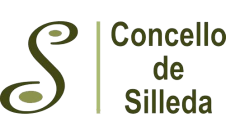 SOLICITUDE DE SUBVENCIÓN PARA ACTIVIDADES CULTURAIS  ANO 2024SOLICITUDE DE SUBVENCIÓN PARA ACTIVIDADES CULTURAIS  ANO 2024SOLICITUDE DE SUBVENCIÓN PARA ACTIVIDADES CULTURAIS  ANO 2024SOLICITUDE DE SUBVENCIÓN PARA ACTIVIDADES CULTURAIS  ANO 2024SOLICITUDE DE SUBVENCIÓN PARA ACTIVIDADES CULTURAIS  ANO 20241. DATOS DO SOLICITANTE1. DATOS DO SOLICITANTE1. DATOS DO SOLICITANTE1. DATOS DO SOLICITANTE1. DATOS DO SOLICITANTE1. DATOS DO SOLICITANTENome da asociaciónCIFNome do representanteNIFEnderezoLocalidadeProvinciaCPTeléfono fixoMóbilCorreo -e2. SOLICITUDE2. SOLICITUDE2. SOLICITUDE2. SOLICITUDE2. SOLICITUDE2. SOLICITUDE1. Orzamento da actividade:a) Custo total en euros				b) Importe da subvención solicitada en euros			1. Orzamento da actividade:a) Custo total en euros				b) Importe da subvención solicitada en euros			1. Orzamento da actividade:a) Custo total en euros				b) Importe da subvención solicitada en euros			1. Orzamento da actividade:a) Custo total en euros				b) Importe da subvención solicitada en euros			1. Orzamento da actividade:a) Custo total en euros				b) Importe da subvención solicitada en euros			1. Orzamento da actividade:a) Custo total en euros				b) Importe da subvención solicitada en euros			2. Orzamento anual da asociación:2. Orzamento anual da asociación:2. Orzamento anual da asociación:2. Orzamento anual da asociación:2. Orzamento anual da asociación:2. Orzamento anual da asociación:3. Ámbito da actividade Local Autonómico Estatal3. Ámbito da actividade Local Autonómico Estatal3. Ámbito da actividade Local Autonómico Estatal3. Ámbito da actividade Local Autonómico Estatal3. Ámbito da actividade Local Autonómico Estatal3. Ámbito da actividade Local Autonómico Estatal4. Número de socios:4. Número de socios:4. Número de socios:4. Número de socios:4. Número de socios:4. Número de socios:5. . Edición ou antigüidade da actividade:5. . Edición ou antigüidade da actividade:5. . Edición ou antigüidade da actividade:5. . Edición ou antigüidade da actividade:5. . Edición ou antigüidade da actividade:5. . Edición ou antigüidade da actividade:6.. Número de posibles beneficiarios da actividade:6.. Número de posibles beneficiarios da actividade:6.. Número de posibles beneficiarios da actividade:6.. Número de posibles beneficiarios da actividade:6.. Número de posibles beneficiarios da actividade:6.. Número de posibles beneficiarios da actividade:78. Outras axudas solicitadas para a mesma finalidade:78. Outras axudas solicitadas para a mesma finalidade:78. Outras axudas solicitadas para a mesma finalidade:78. Outras axudas solicitadas para a mesma finalidade:78. Outras axudas solicitadas para a mesma finalidade:78. Outras axudas solicitadas para a mesma finalidade:3. Documentación que se achega.3. Documentación que se achega.3. Documentación que se achega.3. Documentación que se achega.3. Documentación que se achega.3. Documentación que se achega. Memoria das actividades que se pretenden realizar, incluíndo as datas previstas para a súa realización Certificación dos cargos representativos e domicilio social, con  expresión do CIF ou NIF Copia do CIF da asociación Declaración da obtención doutras axudas ou subvencións para a mesma actividade Certificado dos datos bancarios da entidade Declaración responsable de non estar incurso en ningunha das causas que determina o artg.13.2 da Lei 38/2003 de 17 de Novembro, Xeral de Subvencións Orzamento mensual e anual do custe do director/a, se é o caso  Acreditación da traxectoria temporal (para os que superen os 20 anos de existencia continuada) Memoria das actividades que se pretenden realizar, incluíndo as datas previstas para a súa realización Certificación dos cargos representativos e domicilio social, con  expresión do CIF ou NIF Copia do CIF da asociación Declaración da obtención doutras axudas ou subvencións para a mesma actividade Certificado dos datos bancarios da entidade Declaración responsable de non estar incurso en ningunha das causas que determina o artg.13.2 da Lei 38/2003 de 17 de Novembro, Xeral de Subvencións Orzamento mensual e anual do custe do director/a, se é o caso  Acreditación da traxectoria temporal (para os que superen os 20 anos de existencia continuada) Memoria das actividades que se pretenden realizar, incluíndo as datas previstas para a súa realización Certificación dos cargos representativos e domicilio social, con  expresión do CIF ou NIF Copia do CIF da asociación Declaración da obtención doutras axudas ou subvencións para a mesma actividade Certificado dos datos bancarios da entidade Declaración responsable de non estar incurso en ningunha das causas que determina o artg.13.2 da Lei 38/2003 de 17 de Novembro, Xeral de Subvencións Orzamento mensual e anual do custe do director/a, se é o caso  Acreditación da traxectoria temporal (para os que superen os 20 anos de existencia continuada) Memoria das actividades que se pretenden realizar, incluíndo as datas previstas para a súa realización Certificación dos cargos representativos e domicilio social, con  expresión do CIF ou NIF Copia do CIF da asociación Declaración da obtención doutras axudas ou subvencións para a mesma actividade Certificado dos datos bancarios da entidade Declaración responsable de non estar incurso en ningunha das causas que determina o artg.13.2 da Lei 38/2003 de 17 de Novembro, Xeral de Subvencións Orzamento mensual e anual do custe do director/a, se é o caso  Acreditación da traxectoria temporal (para os que superen os 20 anos de existencia continuada) Memoria das actividades que se pretenden realizar, incluíndo as datas previstas para a súa realización Certificación dos cargos representativos e domicilio social, con  expresión do CIF ou NIF Copia do CIF da asociación Declaración da obtención doutras axudas ou subvencións para a mesma actividade Certificado dos datos bancarios da entidade Declaración responsable de non estar incurso en ningunha das causas que determina o artg.13.2 da Lei 38/2003 de 17 de Novembro, Xeral de Subvencións Orzamento mensual e anual do custe do director/a, se é o caso  Acreditación da traxectoria temporal (para os que superen os 20 anos de existencia continuada) Memoria das actividades que se pretenden realizar, incluíndo as datas previstas para a súa realización Certificación dos cargos representativos e domicilio social, con  expresión do CIF ou NIF Copia do CIF da asociación Declaración da obtención doutras axudas ou subvencións para a mesma actividade Certificado dos datos bancarios da entidade Declaración responsable de non estar incurso en ningunha das causas que determina o artg.13.2 da Lei 38/2003 de 17 de Novembro, Xeral de Subvencións Orzamento mensual e anual do custe do director/a, se é o caso  Acreditación da traxectoria temporal (para os que superen os 20 anos de existencia continuada)Descrición da actividade:Data prevista:Lugar de celebración previsto:Colaboradores previstos:ACTIVIDADECONCEPTOTOTAL EUROSESTIMACIÓN TOTAL INGRESOSACTIVIDADECONCEPTOTOTAL EUROSESTIMACIÓN TOTAL DE GASTOSTOTAL DIFERENZA INGRESOS E GASTOSPRESIDENTE/AVICEPRESIDENTE/ASECRETARIO/ATESOUREIRO/AVOGALVOGALVOGALVOGALVOGALVOGAL